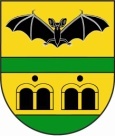                                             Przewodniczący Rady Gminy Piątnica                                18-421 Piątnica Poduchowna, ul. Stawiskowska 53                                               tel. 86 216 24 76, fax. 86 218 24 56                                                     O B W I E S Z C Z E N I E                                             Przewodniczący  Rady Gminy Piątnica                                                                   informuje, że:I. Zwołał  XV sesję  Rady Gminy Piątnica na dzień  30 stycznia  2020 r. (czwartek).II. Otwarcie obrad nastąpi o godzinie 1000.III. Rada Gminy obradować będzie  w sali  Gminnego Ośrodka Kultury w Piątnicy, przy ul. Szkolna 25.Porządek obrad:      1. Otwarcie sesji i przyjęcie porządku obrad.2. Informacja o podpisaniu protokołu Nr XIV/2019 obrad sesji.3. Informacja o pracy wójta między sesjami.4. Rozpatrzenie projektów uchwał i podjęcie uchwał w sprawie:    1) udzielenia pomocy finansowej Powiatowi Łomżyńskiemu;    2) udzielenia pomocy finansowej Powiatowi Łomżyńskiemu;    3) udzielenia pomocy finansowej Powiatowi Łomżyńskiemu;    4) zmieniająca uchwałę w sprawie likwidacji Zespołu Obsługi Szkół w Piątnicy oraz utworzenia         Centrum Usług Samorządowych w Piątnicy i nadania statutu;    5) ustalenia planu dofinansowania form doskonalenia zawodowego nauczycieli zatrudnionych          w szkołach i przedszkolu prowadzonym przez Gminę Piątnica oraz ustalenia maksymalnej kwoty         dofinansowania opłat za kształcenie  pobieranych przez szkoły wyższe i zakłady kształcenia         zawodowego nauczycieli oraz specjalności i form kształcenia, na które dofinansowanie jest         przyznawane w 2020 roku;    6) zaliczenia dróg do kategorii dróg gminnych.5. Rozpatrzenie projektu i podjęcie uchwały w sprawie  Wieloletniej Prognozy Finansowej  na  lata     2020-2031     a) odczytanie projektu uchwały w sprawie  Wieloletniej Prognozy Finansowej  na  lata  2020-2031         z autopoprawką Wójta Gminy Piątnica,    b) odczytanie uchwały Składu Orzekającego Regionalnej Izby Obrachunkowej w Białymstoku          w sprawie wyrażenia opinii o projekcie uchwały w sprawie uchwalenia Wieloletniej Prognozy          Finansowej Gminy Piątnica na lata 2020 - 2031,     c) przedstawienie opinii do projektu uchwały Rady Gminy Piątnica  w sprawie Wieloletniej          Prognozy Finansowej  na  lata 2020-2031 z autopoprawką z Wójta Gminy Piątnica przez          przewodniczących stałych Komisji Rady  Gminy  Piątnica,     d) dyskusja nad projektem uchwały i autopoprawką Wójta Gminy Piątnica,     e) głosowanie nad przyjęciem autopoprawki Wójta Gminy Piątnica do projektu uchwały           w sprawie  Wieloletniej Prognozy Finansowej na lata 2020-2031.     f) głosowanie nad projektem uchwały  w sprawie  Wieloletniej Prognozy Finansowej na lata 2020-         2031 uwzględniającego przyjętą autopoprawkę.6. Rozpatrzenie  projektu i  podjęcie uchwały w sprawie uchwalenia  budżetu Gminy Piątnica  na 2020     rok    a) odczytanie projektu uchwały w sprawie uchwalenia budżetu Gminy Piątnica  na 2020 rok         z autopoprawką Wójta Gminy Piątnica,    b) odczytanie uchwały  Składu Orzekającego Regionalnej Izby Obrachunkowej w Białymstoku          w sprawie wyrażenia opinii o projekcie uchwały budżetowej Gminy Piątnica na 2020 rok oraz         o możliwości sfinansowania planowanego deficytu budżety Gminy,    c) przedstawienie przez Wójta Gminy Piątnica stanowiska wobec zastrzeżeń i uwag  zawartych          w opinii Regionalnej Izby Obrachunkowej w Białymstoku   do projektu uchwały budżetowej,    d) odczytanie przez przewodniczących  komisji opinii stałych komisji Rady Gminy Piątnica do          projektu uchwały w sprawie uchwalenia  budżetu   Gminy Piątnica na 2020 rok z autopoprawką         Wójta Gminy Piątnica,    e) odczytanie propozycji wniosków zgłoszonych przed rozpoczęciem sesji przez radnych i nie         uwzględnionych w projekcie uchwały budżetowej,    f) dyskusja nad projektem uchwały budżetowej i autopoprawką Wójta Gminy Piątnica,    g) głosowanie nad przyjęciem autopoprawki Wójta Gminy Piątnica do projektu uchwały           w sprawie  uchwalenia  budżetu Gminy Piątnica na 2020 rok,    h) głosowanie nad projektem uchwały w sprawie uchwalenia  budżetu Gminy Piątnica na 2020 rok          uwzględniającego przyjętą autopoprawkę.7. Informacja o zbyciu, nabyciu, zamianie i obciążeniu   nieruchomości  Gminy Piątnica w 2019 roku.8. Informacja o działalności w zakresie promocji Gminy Piątnica w 2019 roku.9. Wolne wnioski i informacje. 	10. Zamknięcie obrad.Ogłoszono, dnia 23 stycznia 2020 r.                                                                                                                                                              Przewodniczący Rady                                                                                                                            Krzysztof Weber